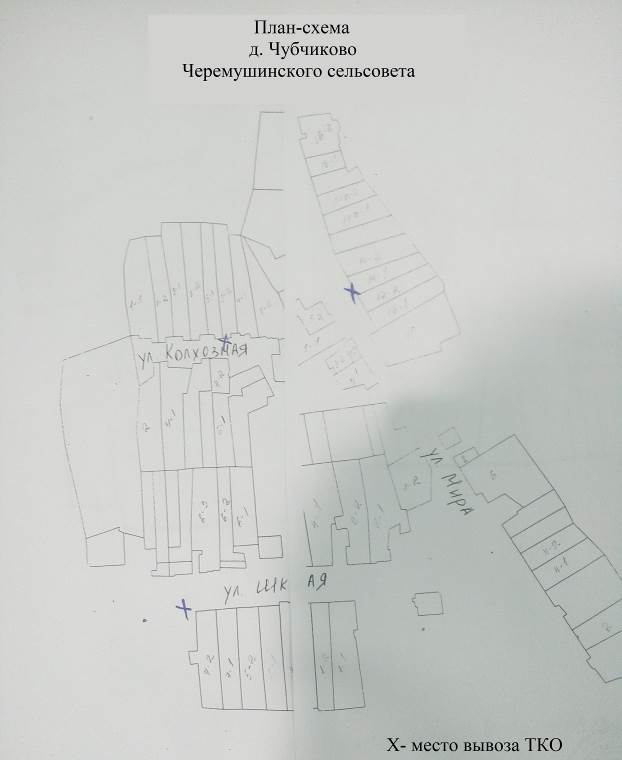 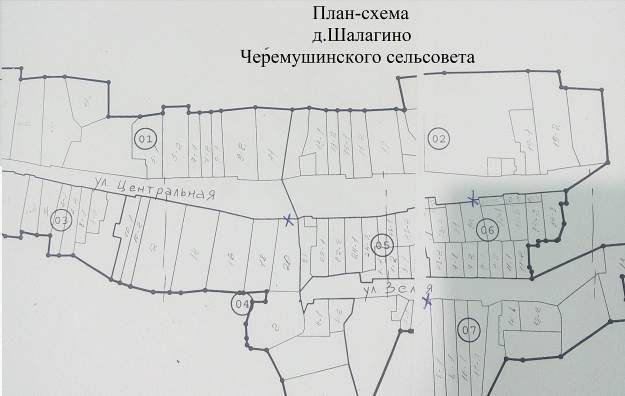 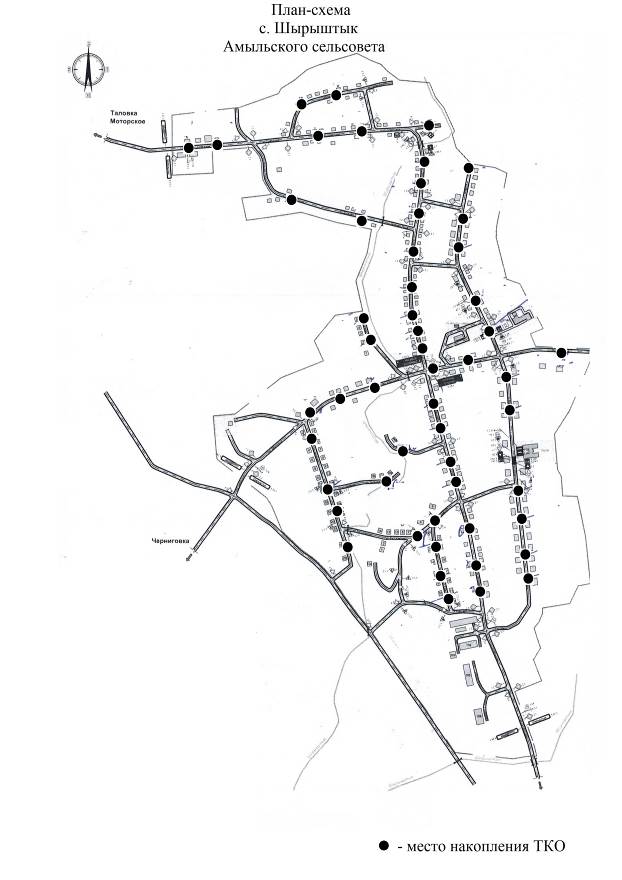 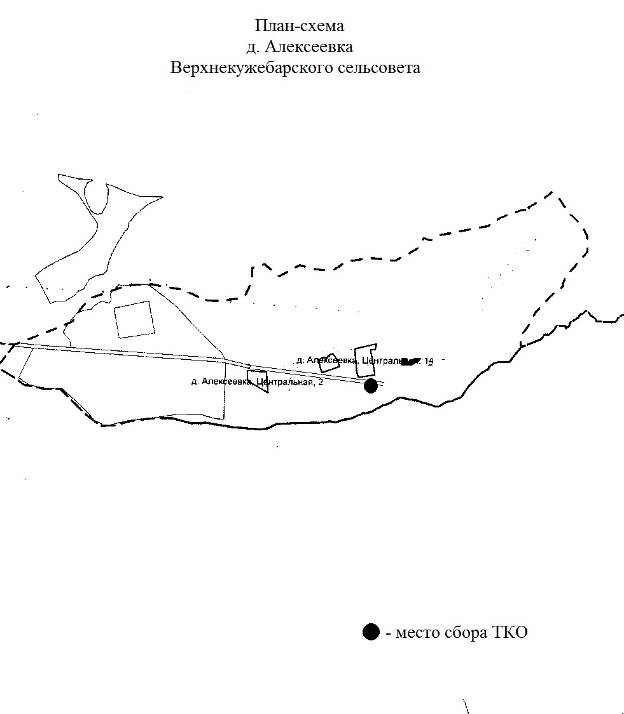 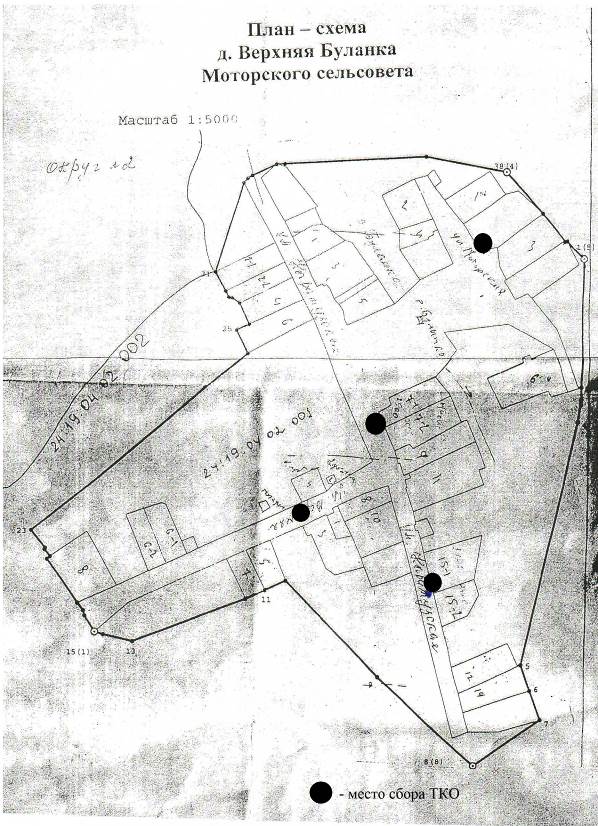 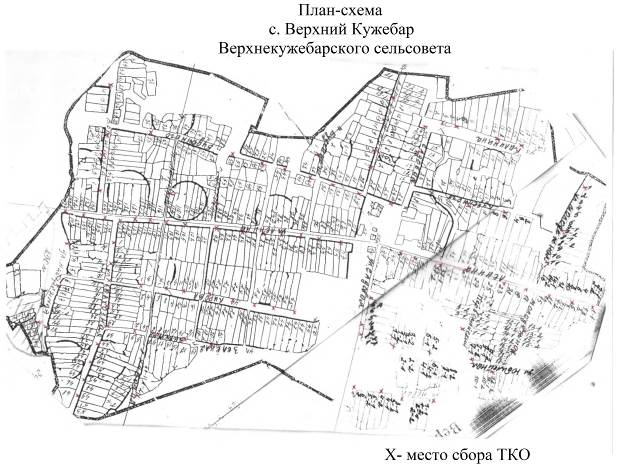 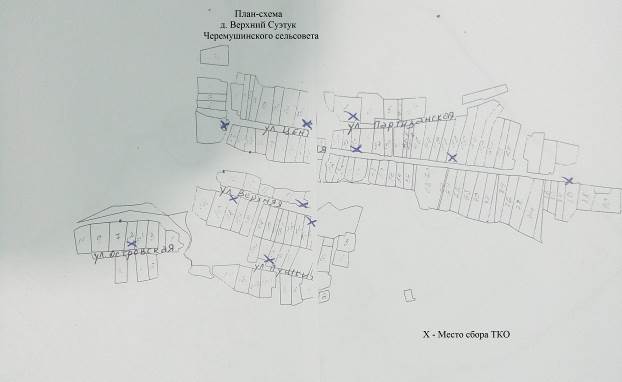 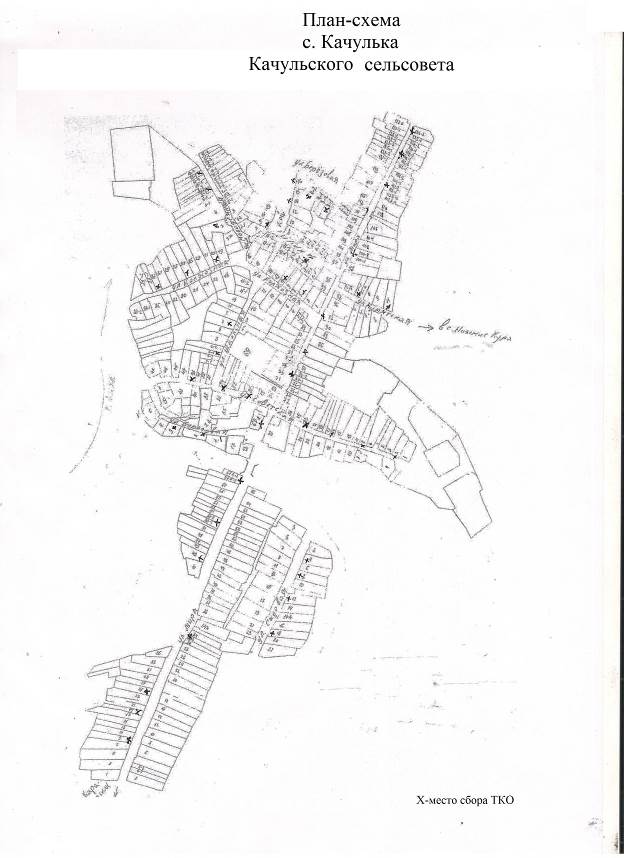 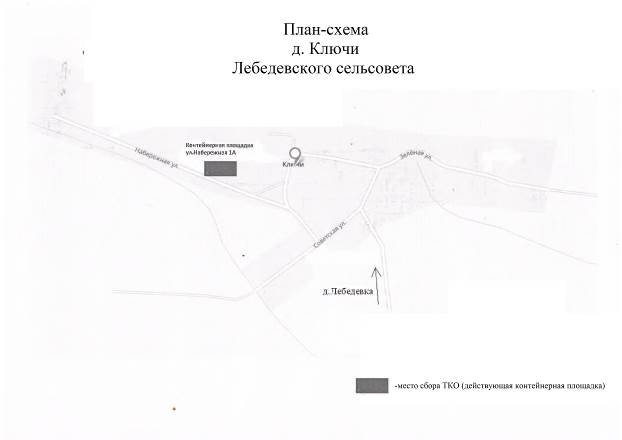 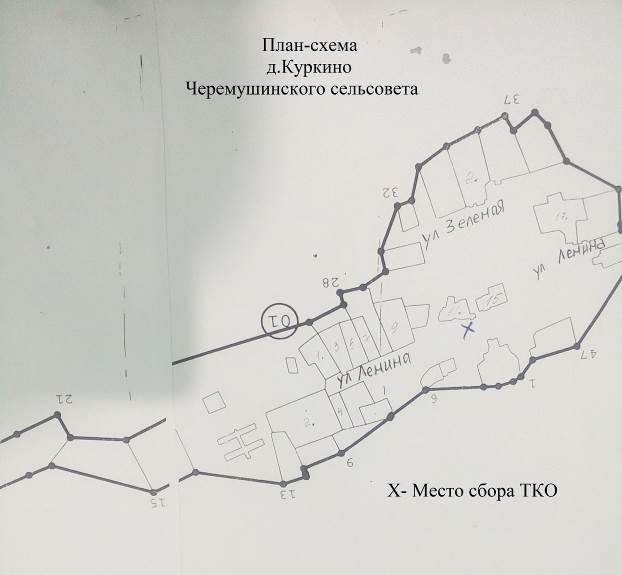 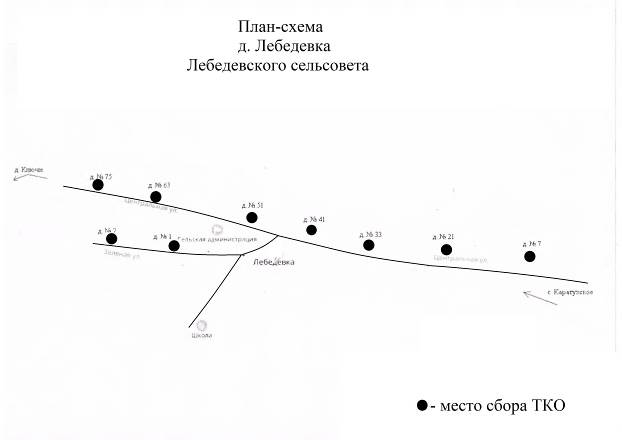 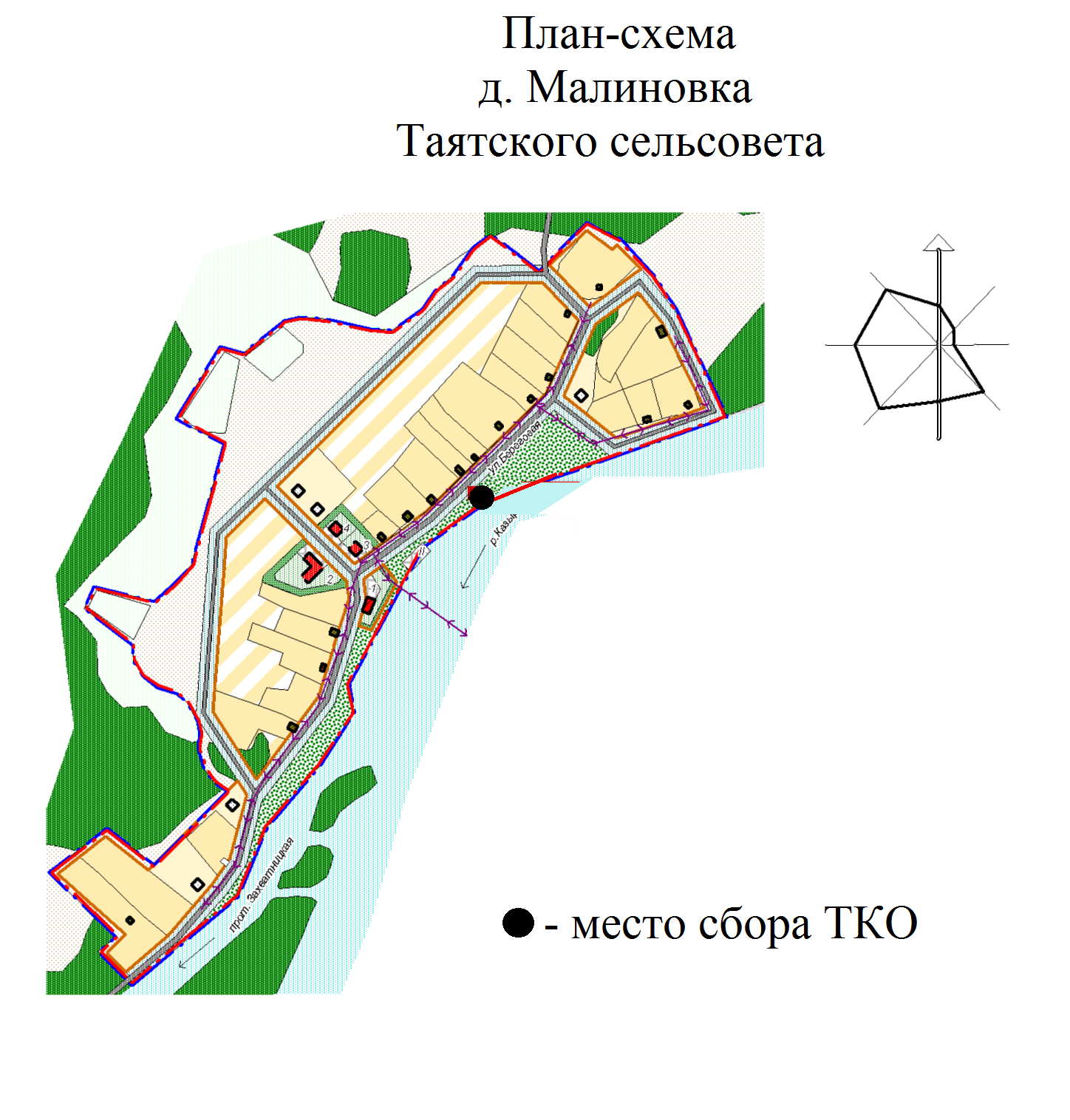 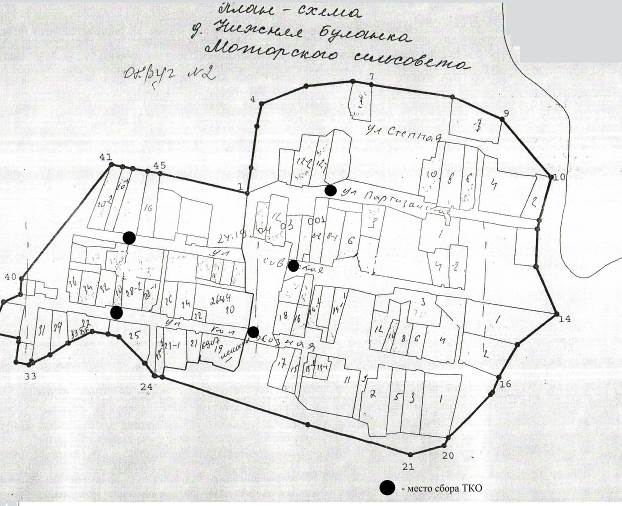 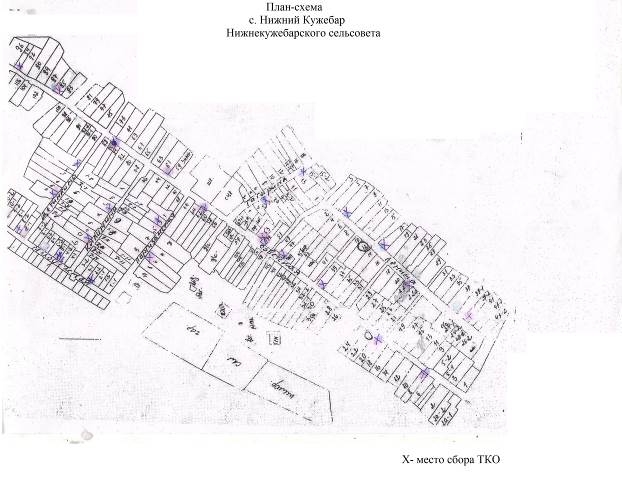 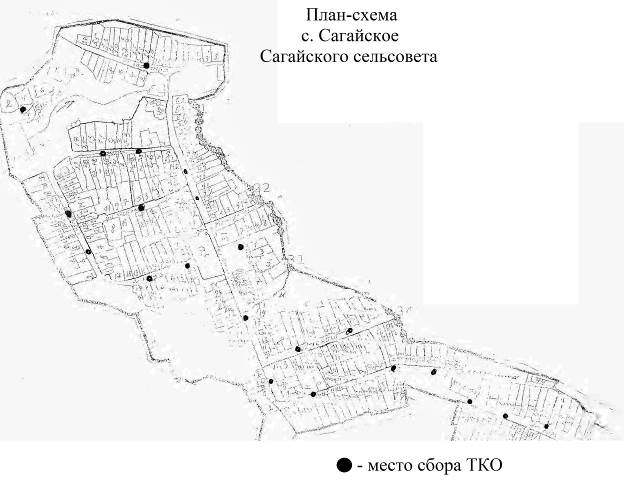 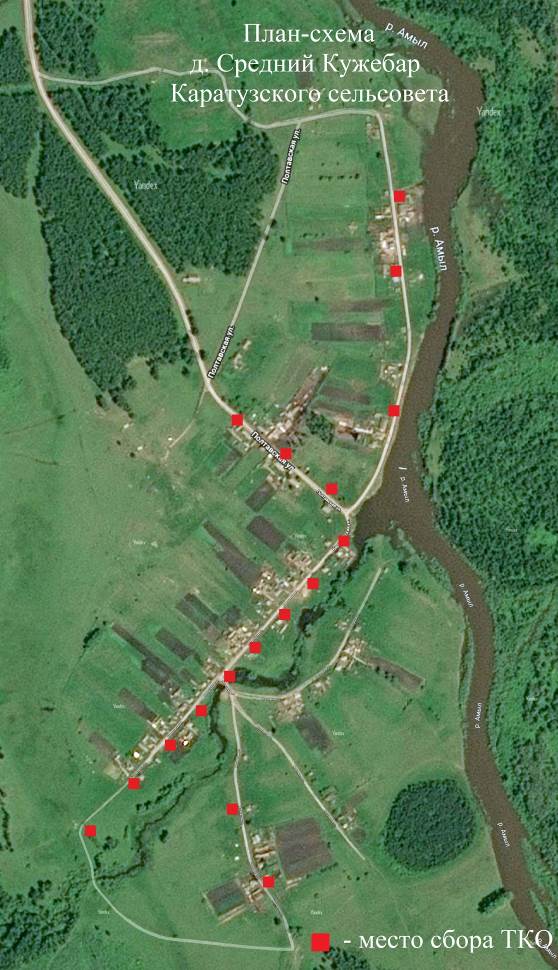 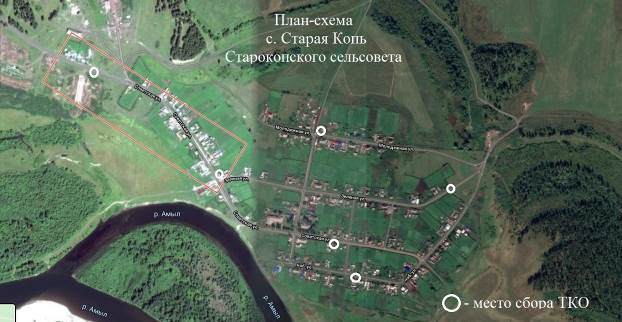 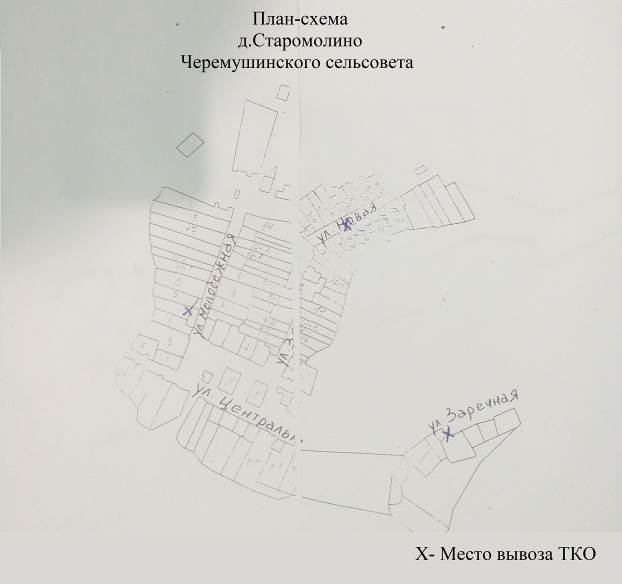 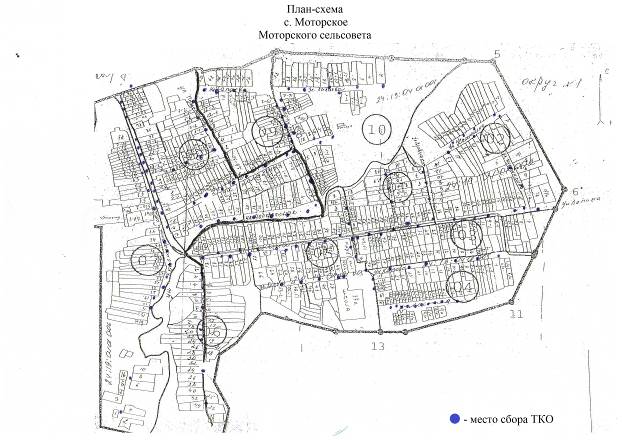 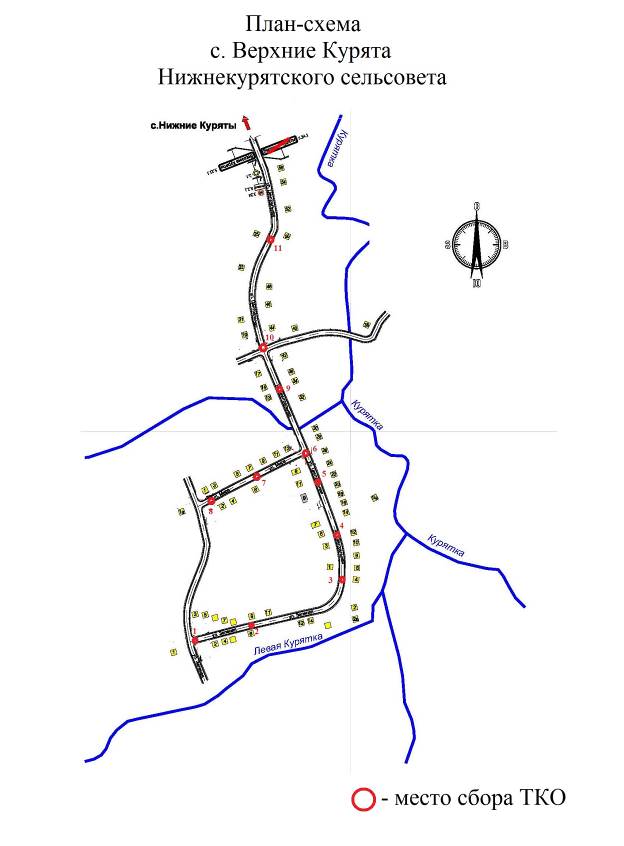 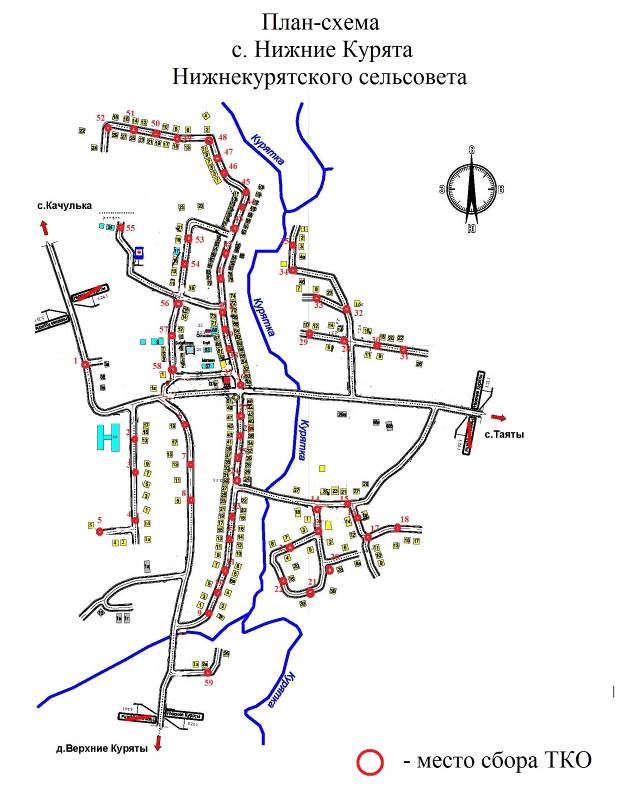 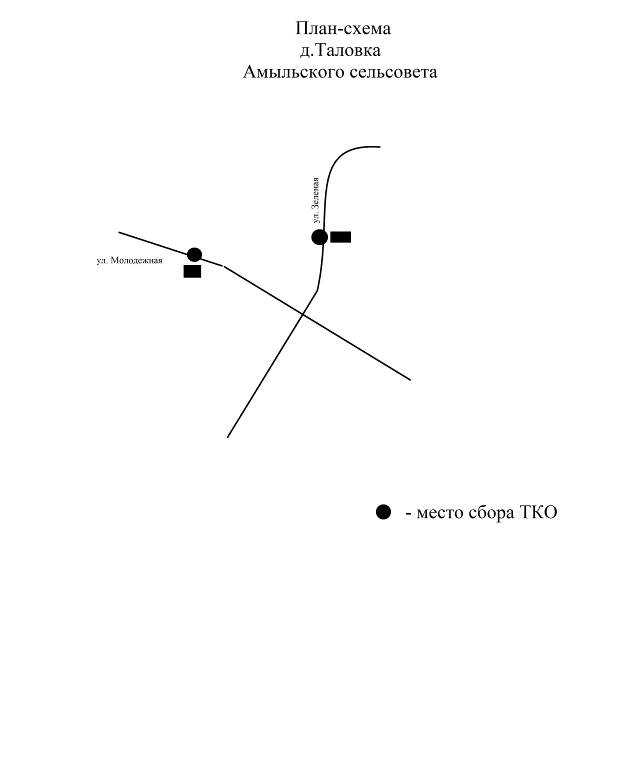 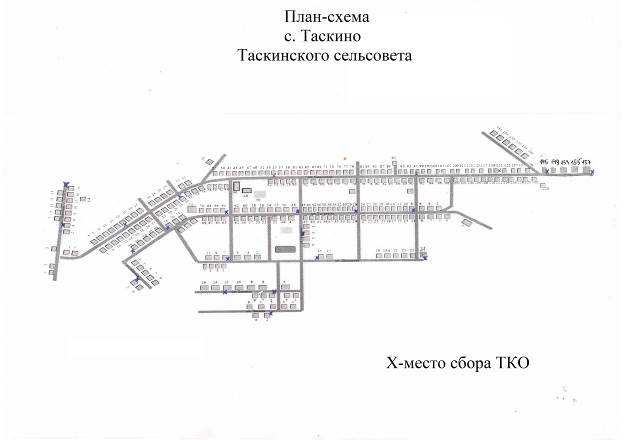 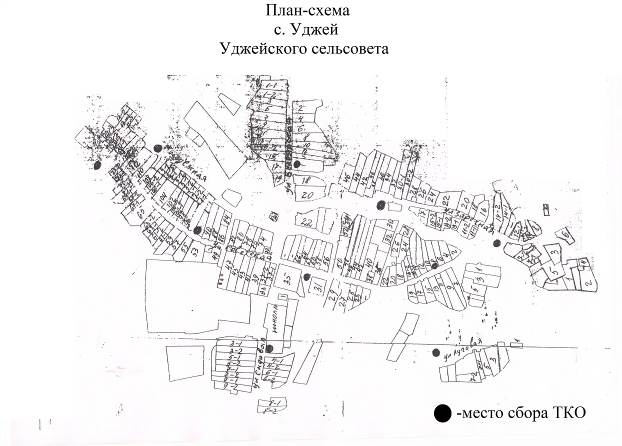 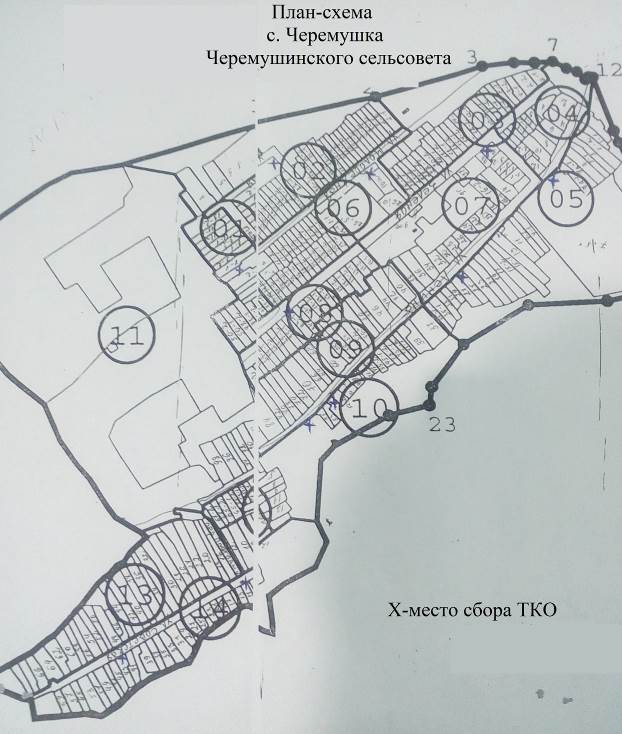 План-схемас. КаратузскоеКаратузского сельсовета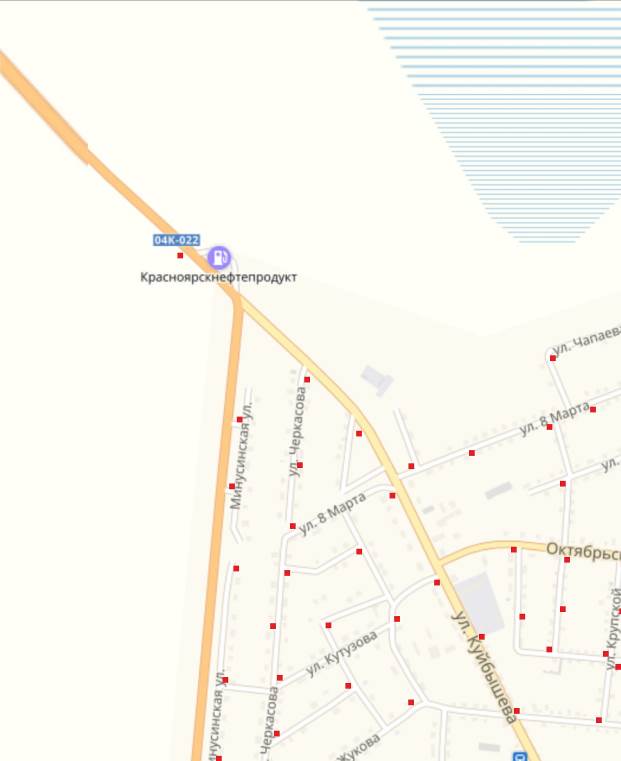 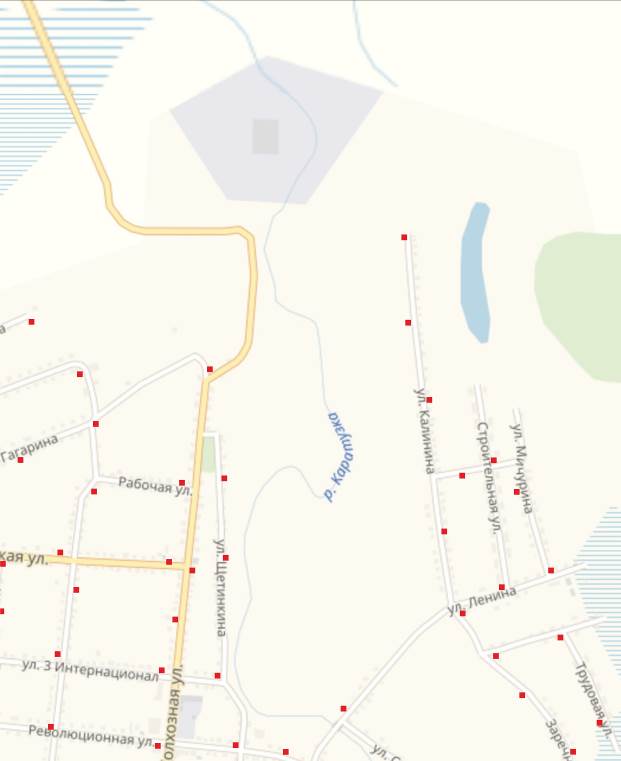 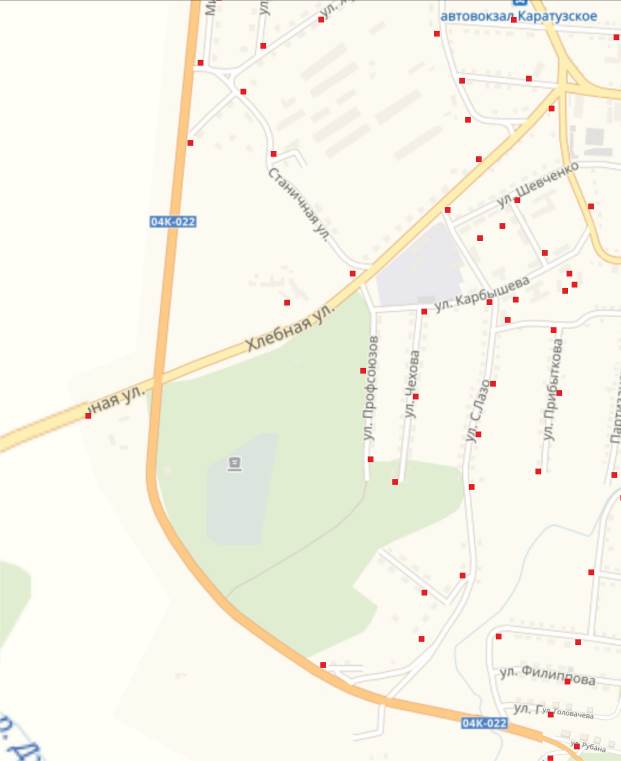 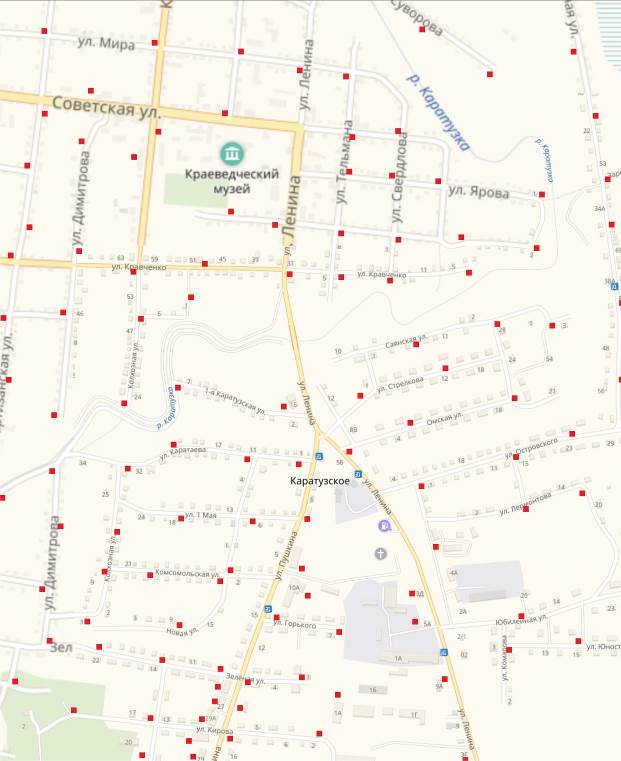 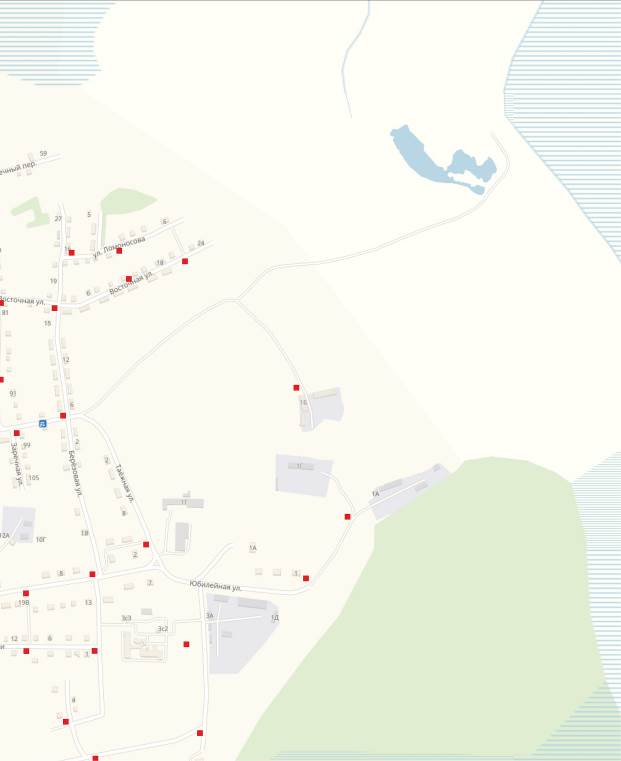 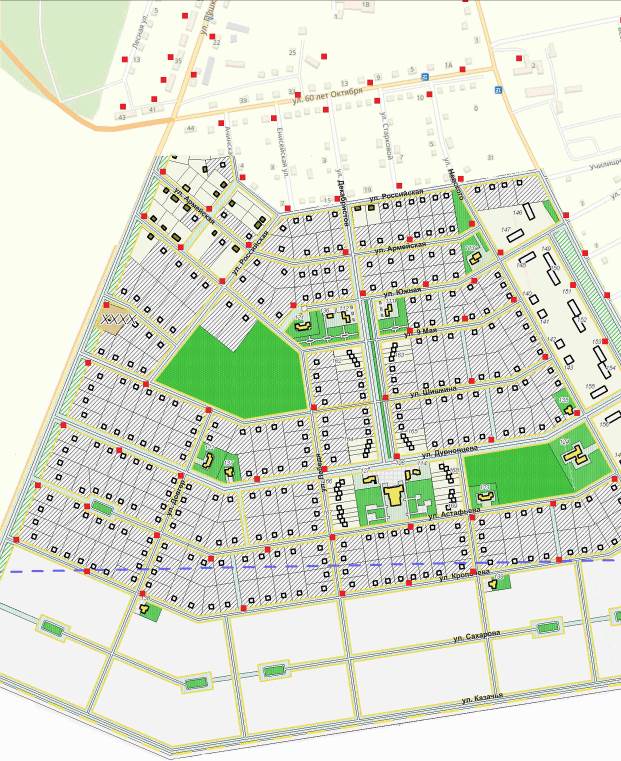 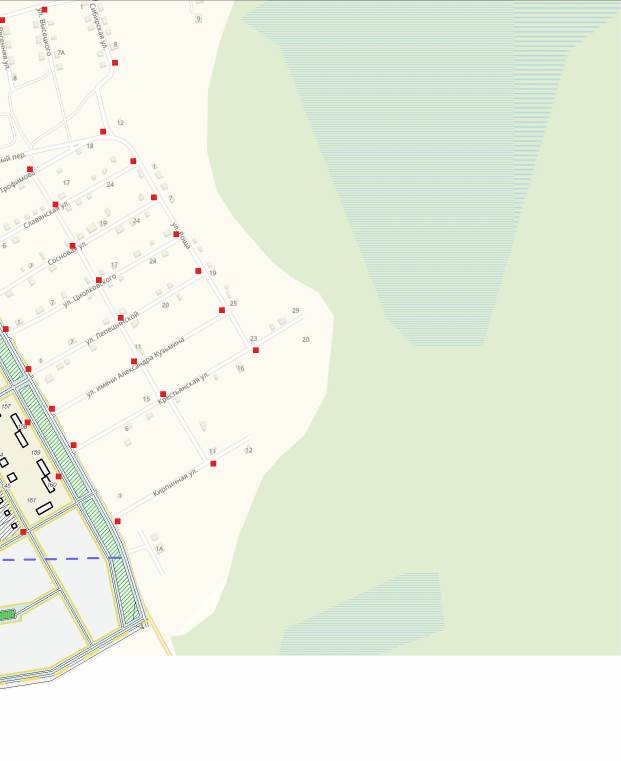 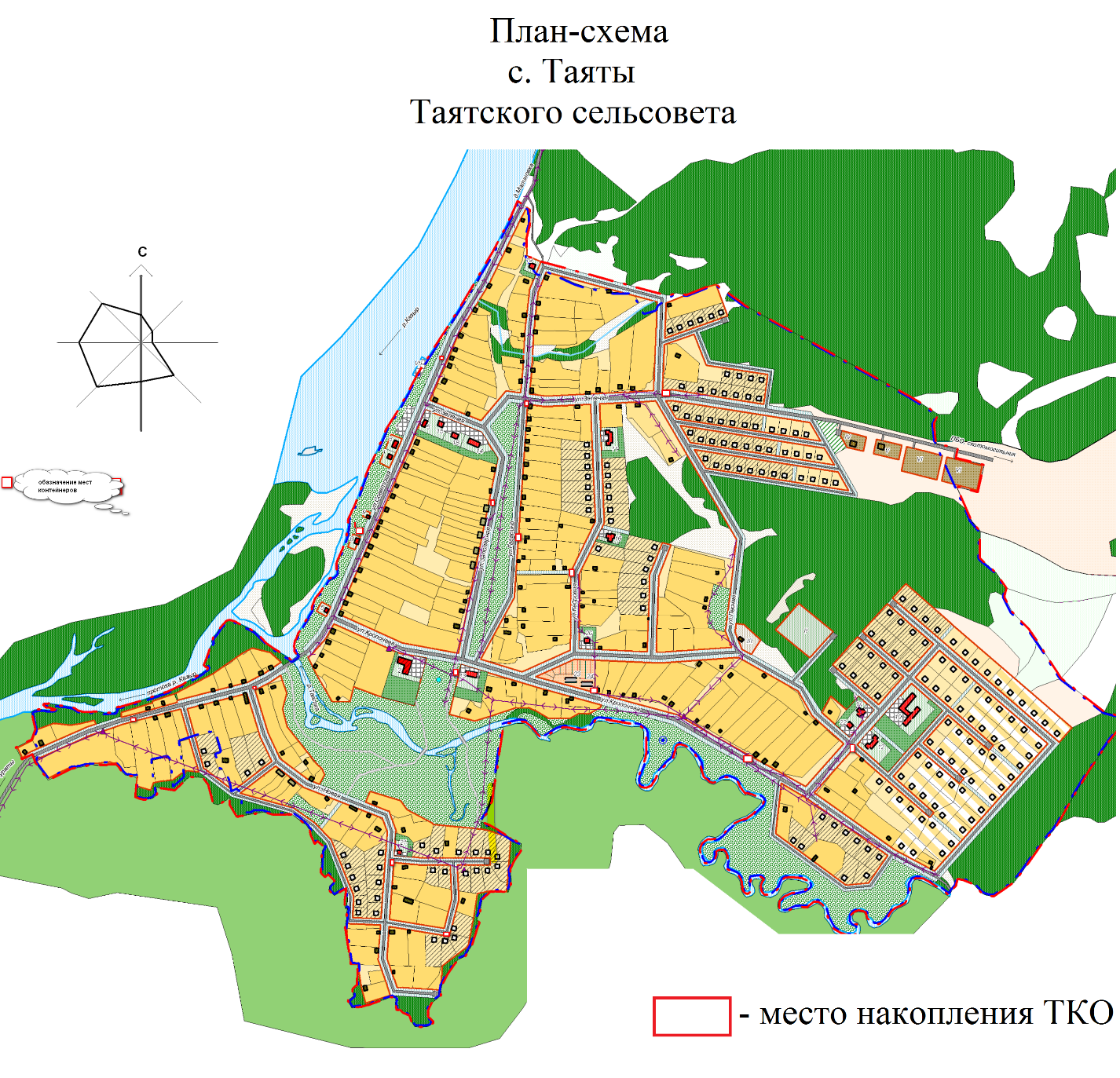 